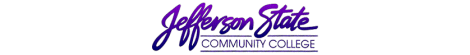 Goal Progress ReportGoal Progress ReportProgram:Biology: JeffersonReport period:Report period:2022-20232022-2023What has your unit accomplished from the goals you proposed in the second year of your most recent Strategic Plan? What has your unit accomplished from the goals you proposed in the second year of your most recent Strategic Plan? What has your unit accomplished from the goals you proposed in the second year of your most recent Strategic Plan? What has your unit accomplished from the goals you proposed in the second year of your most recent Strategic Plan? GoalsRequest & Justification/ResourcesGoal ProgressStrategies Implemented & Follow-upMaintain adequate computer and projector technology This will help us by ensuring our classrooms and laboratories are modern and functional and our instructors have functional computersIn the Spring we replaced one faculty members computer as it was over 3+ years old and was experiencing interruptions in proper function   Will continue to survey faculty about their personal computers and the classroom technologyUpdate classrooms, laboratories, and common areas as neededThis goal will help us to meet all of our departmental and student learning outcomes by ensuring our classrooms and laboratories are modern and functional Purchased 3 new microscope cameras.  This ensures that all of our laboratories have a dedicated microscope with a camera that can project onto a screen   Will survey faculty to determine how they are using the microscope cameras in the different labs.  Develop Course Based Undergraduate Research Experiences  (CURE) Enhance the student laboratory experience Dr. Arnold’s microbiology courses will be participating in a CURE that is part of the PARE project looking at antibiotic resistance in soil bacteria. Training occurred in Spring 2023 and the Fall of 2023 BIO 220 course will participate in the project.     Students will present their data at the end of the semester.  Student data will also be uploaded into the PAREs project national database    Develop Open Educational Resources (OER) for our Laboratory Offerings Minimize student costs and ensure students have access to materials on day 1 Full time faculty have created OER for BIO 101 labs, BIO 104 labs, and BIO 220 labs.  Faculty at Jefferson have been using the listed OER and will meet to discuss any issues around implementation Submission date:08/18/23Submission date:08/18/23Submitted by: Erin K Arnold Submitted by: Erin K Arnold 